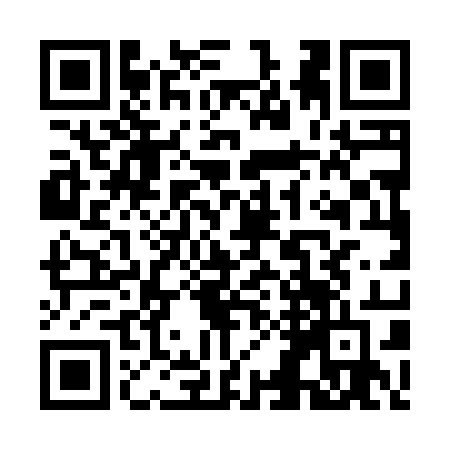 Ramadan times for Oberalm, AustriaMon 11 Mar 2024 - Wed 10 Apr 2024High Latitude Method: Angle Based RulePrayer Calculation Method: Muslim World LeagueAsar Calculation Method: ShafiPrayer times provided by https://www.salahtimes.comDateDayFajrSuhurSunriseDhuhrAsrIftarMaghribIsha11Mon4:454:456:2812:173:286:086:087:4512Tue4:434:436:2612:173:296:096:097:4613Wed4:414:416:2412:173:306:116:117:4814Thu4:394:396:2212:173:316:126:127:4915Fri4:374:376:2012:163:326:146:147:5116Sat4:344:346:1812:163:336:156:157:5317Sun4:324:326:1612:163:346:166:167:5418Mon4:304:306:1412:163:356:186:187:5619Tue4:284:286:1212:153:366:196:197:5720Wed4:264:266:1012:153:366:216:217:5921Thu4:234:236:0812:153:376:226:228:0122Fri4:214:216:0612:143:386:246:248:0223Sat4:194:196:0412:143:396:256:258:0424Sun4:164:166:0212:143:406:276:278:0625Mon4:144:146:0012:133:406:286:288:0726Tue4:124:125:5812:133:416:296:298:0927Wed4:094:095:5612:133:426:316:318:1128Thu4:074:075:5412:133:436:326:328:1229Fri4:054:055:5212:123:446:346:348:1430Sat4:024:025:5012:123:446:356:358:1631Sun5:005:006:481:124:457:377:379:181Mon4:584:586:461:114:467:387:389:192Tue4:554:556:441:114:467:397:399:213Wed4:534:536:421:114:477:417:419:234Thu4:504:506:401:104:487:427:429:255Fri4:484:486:381:104:487:447:449:276Sat4:454:456:361:104:497:457:459:297Sun4:434:436:341:104:507:477:479:308Mon4:404:406:321:094:507:487:489:329Tue4:384:386:301:094:517:497:499:3410Wed4:354:356:281:094:527:517:519:36